提醒的話：1. 請同學詳細填寫，這樣老師較好做統整，學弟妹也較清楚你提供的意見，謝謝！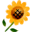 2. 甄選學校、科系請填全名；甄選方式與過程內容書寫不夠請續寫背面。         3. 可直接上輔導處網站https://sites.google.com/a/yphs.tw/yphsc/「甄選入學」區下載本表格，    以電子檔郵寄至yphs316@gmail.com信箱，感謝你！　　　　　              甄選學校甄選學校臺北藝術大學臺北藝術大學臺北藝術大學臺北藝術大學甄選學系甄選學系美術系美術系學生學測分數國英數社自總大學個人申請□科技校院申請入學□軍事校院大學個人申請□科技校院申請入學□軍事校院大學個人申請□科技校院申請入學□軍事校院□正取備取□未錄取□正取備取□未錄取學測分數1214312445大學個人申請□科技校院申請入學□軍事校院大學個人申請□科技校院申請入學□軍事校院大學個人申請□科技校院申請入學□軍事校院□正取備取□未錄取□正取備取□未錄取甄選方式與過程面試佔(    　%)一、形式：（教授：學生）人數=（  3：1　），方式：                       二、題目：1.是美術班的學生嗎?2.說說看昨天畫的那張畫3.是否從小就開始學畫? 4.對大學未來四年有什麼規劃? 5.是否有先對本校系有大概的了解?6.對藝術這方面有什麼疑問、困擾?□備審資料佔(     %)   或  術科實作佔(     %)  或  □筆試佔(     %)□其他佔(     %)請註明其他方式，如：小論文面試佔(    　%)一、形式：（教授：學生）人數=（  3：1　），方式：                       二、題目：1.是美術班的學生嗎?2.說說看昨天畫的那張畫3.是否從小就開始學畫? 4.對大學未來四年有什麼規劃? 5.是否有先對本校系有大概的了解?6.對藝術這方面有什麼疑問、困擾?□備審資料佔(     %)   或  術科實作佔(     %)  或  □筆試佔(     %)□其他佔(     %)請註明其他方式，如：小論文面試佔(    　%)一、形式：（教授：學生）人數=（  3：1　），方式：                       二、題目：1.是美術班的學生嗎?2.說說看昨天畫的那張畫3.是否從小就開始學畫? 4.對大學未來四年有什麼規劃? 5.是否有先對本校系有大概的了解?6.對藝術這方面有什麼疑問、困擾?□備審資料佔(     %)   或  術科實作佔(     %)  或  □筆試佔(     %)□其他佔(     %)請註明其他方式，如：小論文面試佔(    　%)一、形式：（教授：學生）人數=（  3：1　），方式：                       二、題目：1.是美術班的學生嗎?2.說說看昨天畫的那張畫3.是否從小就開始學畫? 4.對大學未來四年有什麼規劃? 5.是否有先對本校系有大概的了解?6.對藝術這方面有什麼疑問、困擾?□備審資料佔(     %)   或  術科實作佔(     %)  或  □筆試佔(     %)□其他佔(     %)請註明其他方式，如：小論文面試佔(    　%)一、形式：（教授：學生）人數=（  3：1　），方式：                       二、題目：1.是美術班的學生嗎?2.說說看昨天畫的那張畫3.是否從小就開始學畫? 4.對大學未來四年有什麼規劃? 5.是否有先對本校系有大概的了解?6.對藝術這方面有什麼疑問、困擾?□備審資料佔(     %)   或  術科實作佔(     %)  或  □筆試佔(     %)□其他佔(     %)請註明其他方式，如：小論文面試佔(    　%)一、形式：（教授：學生）人數=（  3：1　），方式：                       二、題目：1.是美術班的學生嗎?2.說說看昨天畫的那張畫3.是否從小就開始學畫? 4.對大學未來四年有什麼規劃? 5.是否有先對本校系有大概的了解?6.對藝術這方面有什麼疑問、困擾?□備審資料佔(     %)   或  術科實作佔(     %)  或  □筆試佔(     %)□其他佔(     %)請註明其他方式，如：小論文面試佔(    　%)一、形式：（教授：學生）人數=（  3：1　），方式：                       二、題目：1.是美術班的學生嗎?2.說說看昨天畫的那張畫3.是否從小就開始學畫? 4.對大學未來四年有什麼規劃? 5.是否有先對本校系有大概的了解?6.對藝術這方面有什麼疑問、困擾?□備審資料佔(     %)   或  術科實作佔(     %)  或  □筆試佔(     %)□其他佔(     %)請註明其他方式，如：小論文面試佔(    　%)一、形式：（教授：學生）人數=（  3：1　），方式：                       二、題目：1.是美術班的學生嗎?2.說說看昨天畫的那張畫3.是否從小就開始學畫? 4.對大學未來四年有什麼規劃? 5.是否有先對本校系有大概的了解?6.對藝術這方面有什麼疑問、困擾?□備審資料佔(     %)   或  術科實作佔(     %)  或  □筆試佔(     %)□其他佔(     %)請註明其他方式，如：小論文面試佔(    　%)一、形式：（教授：學生）人數=（  3：1　），方式：                       二、題目：1.是美術班的學生嗎?2.說說看昨天畫的那張畫3.是否從小就開始學畫? 4.對大學未來四年有什麼規劃? 5.是否有先對本校系有大概的了解?6.對藝術這方面有什麼疑問、困擾?□備審資料佔(     %)   或  術科實作佔(     %)  或  □筆試佔(     %)□其他佔(     %)請註明其他方式，如：小論文面試佔(    　%)一、形式：（教授：學生）人數=（  3：1　），方式：                       二、題目：1.是美術班的學生嗎?2.說說看昨天畫的那張畫3.是否從小就開始學畫? 4.對大學未來四年有什麼規劃? 5.是否有先對本校系有大概的了解?6.對藝術這方面有什麼疑問、困擾?□備審資料佔(     %)   或  術科實作佔(     %)  或  □筆試佔(     %)□其他佔(     %)請註明其他方式，如：小論文面試佔(    　%)一、形式：（教授：學生）人數=（  3：1　），方式：                       二、題目：1.是美術班的學生嗎?2.說說看昨天畫的那張畫3.是否從小就開始學畫? 4.對大學未來四年有什麼規劃? 5.是否有先對本校系有大概的了解?6.對藝術這方面有什麼疑問、困擾?□備審資料佔(     %)   或  術科實作佔(     %)  或  □筆試佔(     %)□其他佔(     %)請註明其他方式，如：小論文心得與建議◎備審資料製作建議：  沒有備審資料◎整體準備方向與建議：   北藝大較喜愛有想法的學生，所以回答時，盡量能加入一些自已的看法，而術科實作，盡可能不要像平常畫靜物一樣，要在畫中表現出自己所想表達出的想法。◎備審資料製作建議：  沒有備審資料◎整體準備方向與建議：   北藝大較喜愛有想法的學生，所以回答時，盡量能加入一些自已的看法，而術科實作，盡可能不要像平常畫靜物一樣，要在畫中表現出自己所想表達出的想法。◎備審資料製作建議：  沒有備審資料◎整體準備方向與建議：   北藝大較喜愛有想法的學生，所以回答時，盡量能加入一些自已的看法，而術科實作，盡可能不要像平常畫靜物一樣，要在畫中表現出自己所想表達出的想法。◎備審資料製作建議：  沒有備審資料◎整體準備方向與建議：   北藝大較喜愛有想法的學生，所以回答時，盡量能加入一些自已的看法，而術科實作，盡可能不要像平常畫靜物一樣，要在畫中表現出自己所想表達出的想法。◎備審資料製作建議：  沒有備審資料◎整體準備方向與建議：   北藝大較喜愛有想法的學生，所以回答時，盡量能加入一些自已的看法，而術科實作，盡可能不要像平常畫靜物一樣，要在畫中表現出自己所想表達出的想法。◎備審資料製作建議：  沒有備審資料◎整體準備方向與建議：   北藝大較喜愛有想法的學生，所以回答時，盡量能加入一些自已的看法，而術科實作，盡可能不要像平常畫靜物一樣，要在畫中表現出自己所想表達出的想法。◎備審資料製作建議：  沒有備審資料◎整體準備方向與建議：   北藝大較喜愛有想法的學生，所以回答時，盡量能加入一些自已的看法，而術科實作，盡可能不要像平常畫靜物一樣，要在畫中表現出自己所想表達出的想法。◎備審資料製作建議：  沒有備審資料◎整體準備方向與建議：   北藝大較喜愛有想法的學生，所以回答時，盡量能加入一些自已的看法，而術科實作，盡可能不要像平常畫靜物一樣，要在畫中表現出自己所想表達出的想法。◎備審資料製作建議：  沒有備審資料◎整體準備方向與建議：   北藝大較喜愛有想法的學生，所以回答時，盡量能加入一些自已的看法，而術科實作，盡可能不要像平常畫靜物一樣，要在畫中表現出自己所想表達出的想法。◎備審資料製作建議：  沒有備審資料◎整體準備方向與建議：   北藝大較喜愛有想法的學生，所以回答時，盡量能加入一些自已的看法，而術科實作，盡可能不要像平常畫靜物一樣，要在畫中表現出自己所想表達出的想法。◎備審資料製作建議：  沒有備審資料◎整體準備方向與建議：   北藝大較喜愛有想法的學生，所以回答時，盡量能加入一些自已的看法，而術科實作，盡可能不要像平常畫靜物一樣，要在畫中表現出自己所想表達出的想法。E-mail手機